☆ 申込用紙 ☆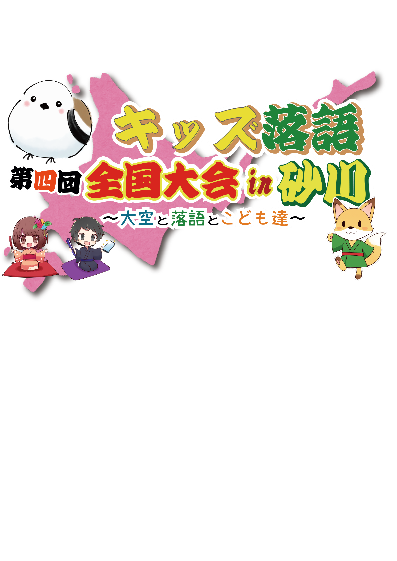 【申し込み先】ＦＡＸ：0125-54-3119ご記入ありがとうございました。記入いただいた個人情報は、目的以外には使用せず、厳重な管理の下で取り扱い、第三者に提供や公開することはありません。フリガナお名前生年月日平成　　年　 　月　　日平成　　年　 　月　　日フリガナ高座名落語経験　　　　年　　　　ヵ月　　　　年　　　　ヵ月学校/学年学校　　　　　　　　年生　　　　　　　　年生住　　所〒〒〒〒〒連絡先電　　話ＦＡＸ連絡先携　　帯連絡先メールアドレス連絡先保護者氏名所属団体（所属部活名、研究会名、落語の会名、協会名等）（所属部活名、研究会名、落語の会名、協会名等）（所属部活名、研究会名、落語の会名、協会名等）（所属部活名、研究会名、落語の会名、協会名等）（所属部活名、研究会名、落語の会名、協会名等）演　目公演方法①会場で発表　/　②映像で発表①会場で発表　/　②映像で発表①会場で発表　/　②映像で発表①会場で発表　/　②映像で発表①会場で発表　/　②映像で発表アピールポイント（発表前の司会紹介コメントの元になりますので、アピールしたい事をご自由にお書き下さい。）（発表前の司会紹介コメントの元になりますので、アピールしたい事をご自由にお書き下さい。）（発表前の司会紹介コメントの元になりますので、アピールしたい事をご自由にお書き下さい。）（発表前の司会紹介コメントの元になりますので、アピールしたい事をご自由にお書き下さい。）（発表前の司会紹介コメントの元になりますので、アピールしたい事をご自由にお書き下さい。）自由コメント欄保護者確認欄保護者の皆様へ、以下確認の上、□欄に☑と同意の捺印をお願いします。①演目は、著作権処理の必要ないものですか？　または、含まれるもので事前権利処理を行いましたか？　……□②大会期間中の様子をYouTubeや大会HPなどでの動画や写真画像の公開、受賞した際の氏名公表に同意していただけますか？……□　　　　保護者氏名　　　　　　　　㊞　　　保護者の皆様へ、以下確認の上、□欄に☑と同意の捺印をお願いします。①演目は、著作権処理の必要ないものですか？　または、含まれるもので事前権利処理を行いましたか？　……□②大会期間中の様子をYouTubeや大会HPなどでの動画や写真画像の公開、受賞した際の氏名公表に同意していただけますか？……□　　　　保護者氏名　　　　　　　　㊞　　　保護者の皆様へ、以下確認の上、□欄に☑と同意の捺印をお願いします。①演目は、著作権処理の必要ないものですか？　または、含まれるもので事前権利処理を行いましたか？　……□②大会期間中の様子をYouTubeや大会HPなどでの動画や写真画像の公開、受賞した際の氏名公表に同意していただけますか？……□　　　　保護者氏名　　　　　　　　㊞　　　保護者の皆様へ、以下確認の上、□欄に☑と同意の捺印をお願いします。①演目は、著作権処理の必要ないものですか？　または、含まれるもので事前権利処理を行いましたか？　……□②大会期間中の様子をYouTubeや大会HPなどでの動画や写真画像の公開、受賞した際の氏名公表に同意していただけますか？……□　　　　保護者氏名　　　　　　　　㊞　　　保護者の皆様へ、以下確認の上、□欄に☑と同意の捺印をお願いします。①演目は、著作権処理の必要ないものですか？　または、含まれるもので事前権利処理を行いましたか？　……□②大会期間中の様子をYouTubeや大会HPなどでの動画や写真画像の公開、受賞した際の氏名公表に同意していただけますか？……□　　　　保護者氏名　　　　　　　　㊞　　　